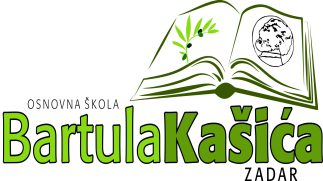 REPUBLIKA HRVATSKAOŠ BARTULA KAŠIĆA Bribirski prilaz 2 ,23 000 ZadarTel:023/321 -397  Fax:023/323-620Email: ured@os-bkasica-zadar.skole.hrWEB stranica Škole: http://www.os-bkasica-zadar.skole.hr/ KLASA: 003-06/19-01/09URBROJ: 2198/04-20-20-01Zadar, 27.listopada 2020.g.POZIV članovima ŠOPozivam Vas na sjednicu Školskog odbora koja će se održati dana 30. listopada 2020.godine  u prostorijama Škole sa početkom u 19,00 sati.D N E V N I   R E D :Usvajanje zapisnika sa prethodne sjedniceDavanje prethodne suglasnosti za zasnivanje radnog odnosa na neodređeno radno vrijeme na radnom mjestu:- učitelja/ice razredne nastave u produženom boravku- učitelja/ice glazbene kulture3.Davanje prethodne suglasnosti za zasnivanje radnog odnosa na određeno vrijeme na radnom mjestu:-učitelja/ice razredne nastave u produženom boravku (3 izvršitelja)-učitelja razredne nastave (3 izvršitelja)-učitelja kemije-spremačica ( 2 izvršitelja)Davanje prethodne suglasnosti za prodaju školskog autobusaRazno                                                                                           Predsjednik ŠO:                                                                               Milorad PetričevićDostaviti: 1. Elza Nadarević Baričić                 2. Anita Dukić                  3. Milorad Petričević                 4. Krešimir Mijić                 5. Matea Bakmaz                 6. Bernarda Kamber                 7.  Anica Čuka                 8. Katica Skukan,ravnateljica                 9. Oglasna ploča Škole                 10. Pismohrana